Экспериментально –исследовательская деятельность «Посадка лука»в старшей  группе  «Полянка»Подготовил: Воспитатель Горбунова С.В.Программное содержание:Создать условия для исследовательской деятельности. Формировать у детей знания об овощной культуре «Лук».Воспитывать умение трудиться в коллективе, учить перед собой ставить цель, подготавливать инструменты, рабочее место и убирать его за собой. Закреплять знания детей о строении луковицы, об условиях необходимых для роста луковицы, о необходимости света, тепла, влаги почвы, для роста луковицы. Развивать речь детей, активизировать словарь, корень, луковица, посадка, условия, перышки. Научить сажать луковицы в землю. Воспитывать желание добиваться результата, участвовать в общем деле. Активизировать у детей внимание, память.Материал: Луковицы,  вода, лопатки, лейка.Правила безопасности: Во время занятия не брать лук и землю в рот, не брать грязные пальцы в рот и не тереть ими глаза!Ход занятияВводная беседа: воспитатель загадывает загадку:«Сидит дед,Во сто шуб одет.Кто его раздевает,Тот слезы проливает». (Лук)Воспитатель: А почему говорят, что «Лук — от семи недуг»? (Ответы детей)Воспитатель: Да, лук помогает и лечит людей.Воспитатель показывает луковицы.Говорит: «Это луковица!». (фото1)Скажите, какого она цвета? (ответы детей)Какой формы (ответы детей)Потрогайте и скажите: лук твердый или мягкий (ответы детей)Воспитатель: показывает детям шелуху.Это «шуба» про которую говорилось в загадке.Возьмите луковицу, потрогайте, рассмотрите ее.Лук очень горький, но очень полезный, в нем много витаминов. Если ее посадить, то из нее вырастут зеленые листики, зеленые лук. Еще в народе его называют перо и добавляют в салат. В нем много витаминов, поэтому его надо есть ежедневно, чтобы вырасти большим, здоровыми не болеть.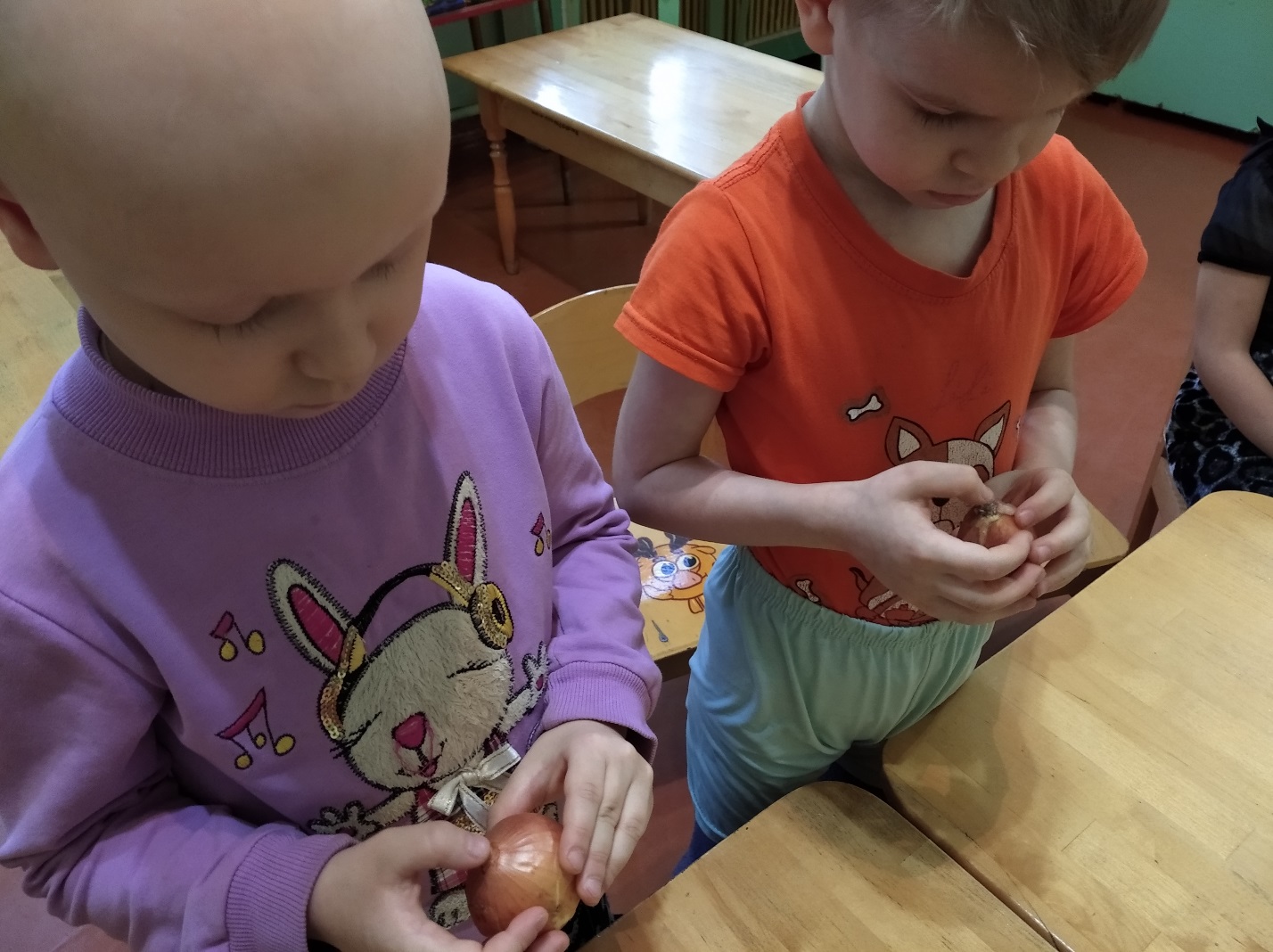 ФОТО 1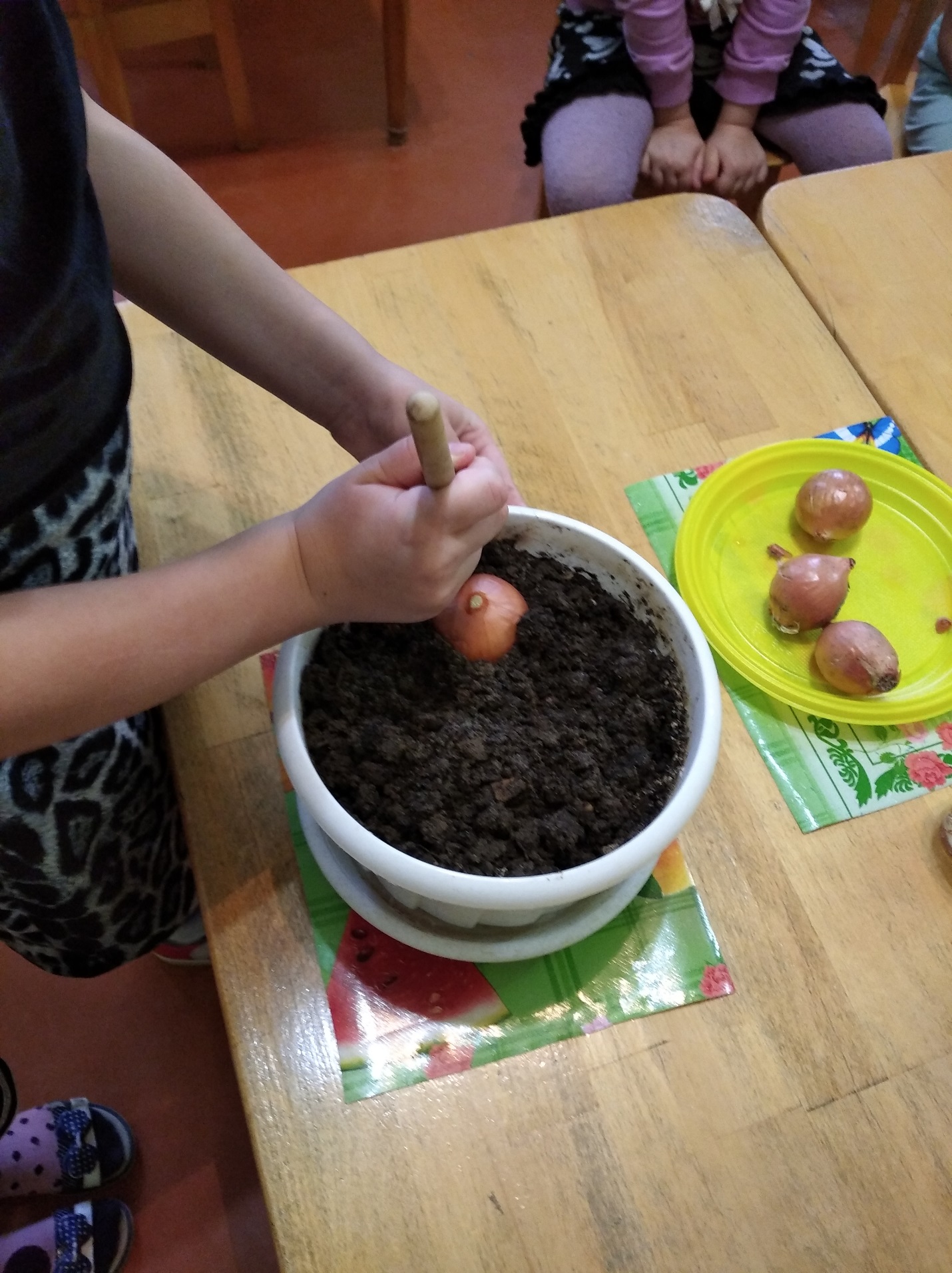 ФОТО 2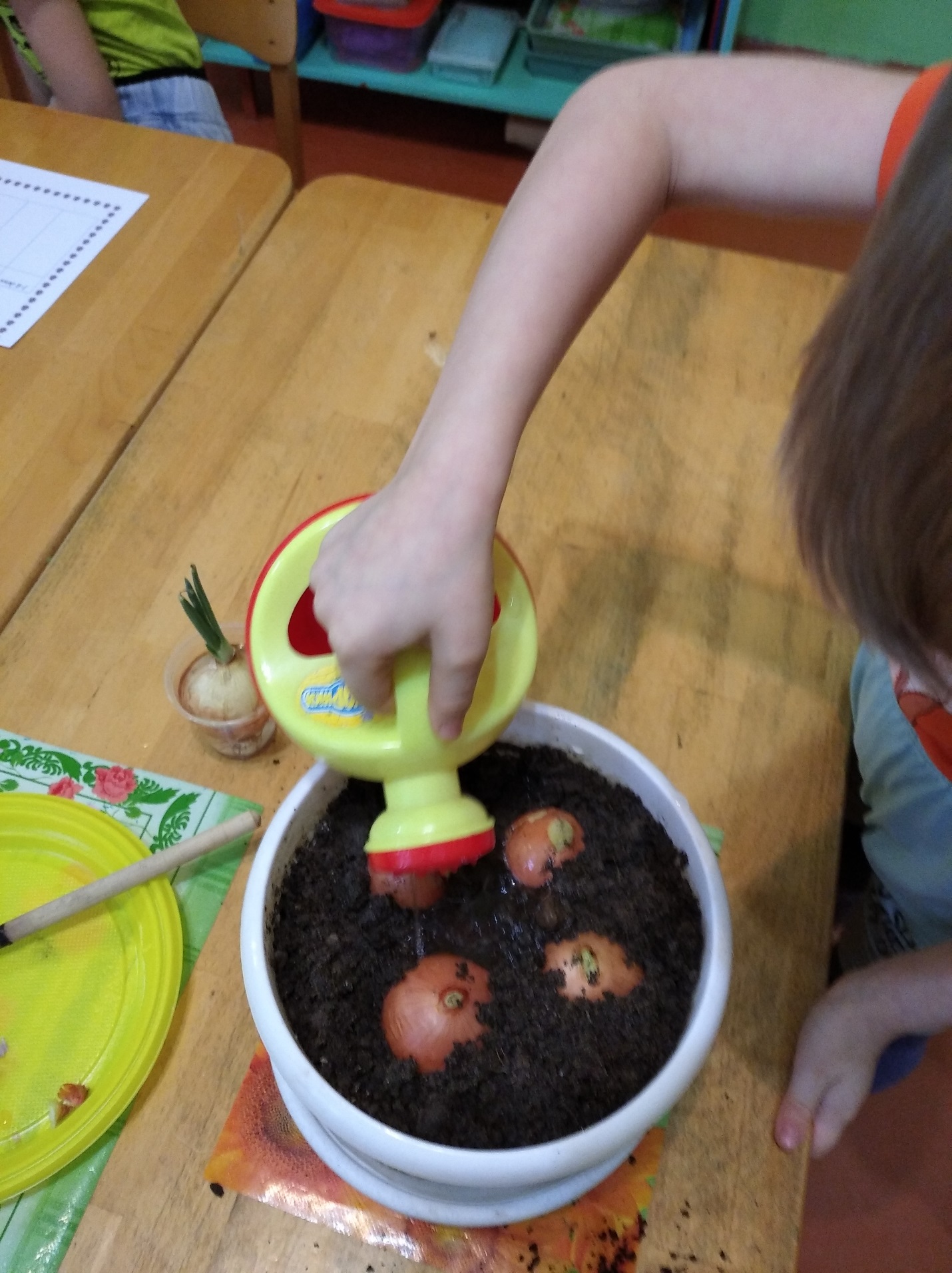 ФОТО 3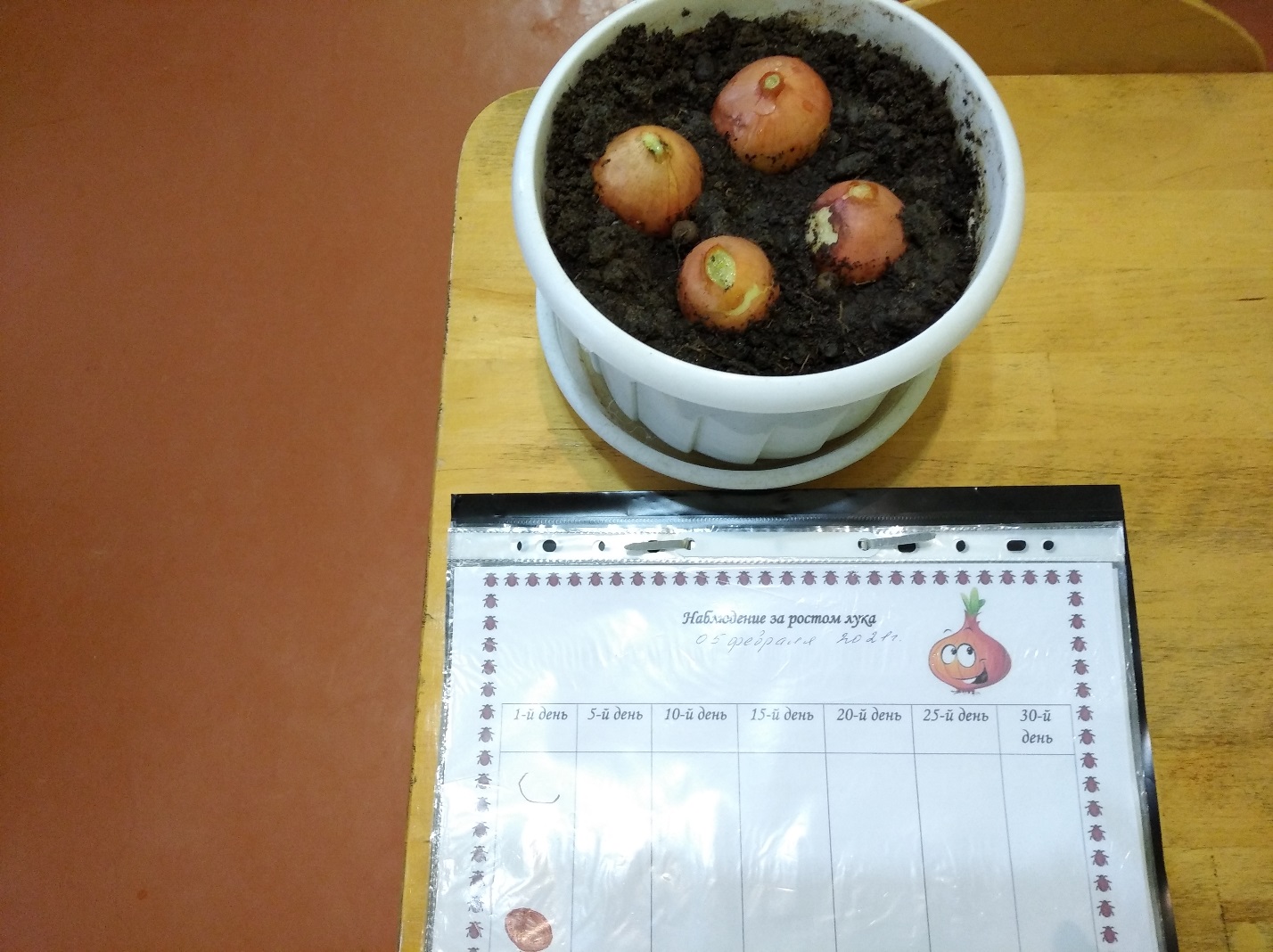 ФОТО 4